ПРИМЕРНЫЕ СХЕМЫ  ИЗ СЕРИИ ЗАНЯТИЙ НА ТЕМУ «ДЕТСКАЯ ПЛОЩАДКА»Качели                                                   Песочница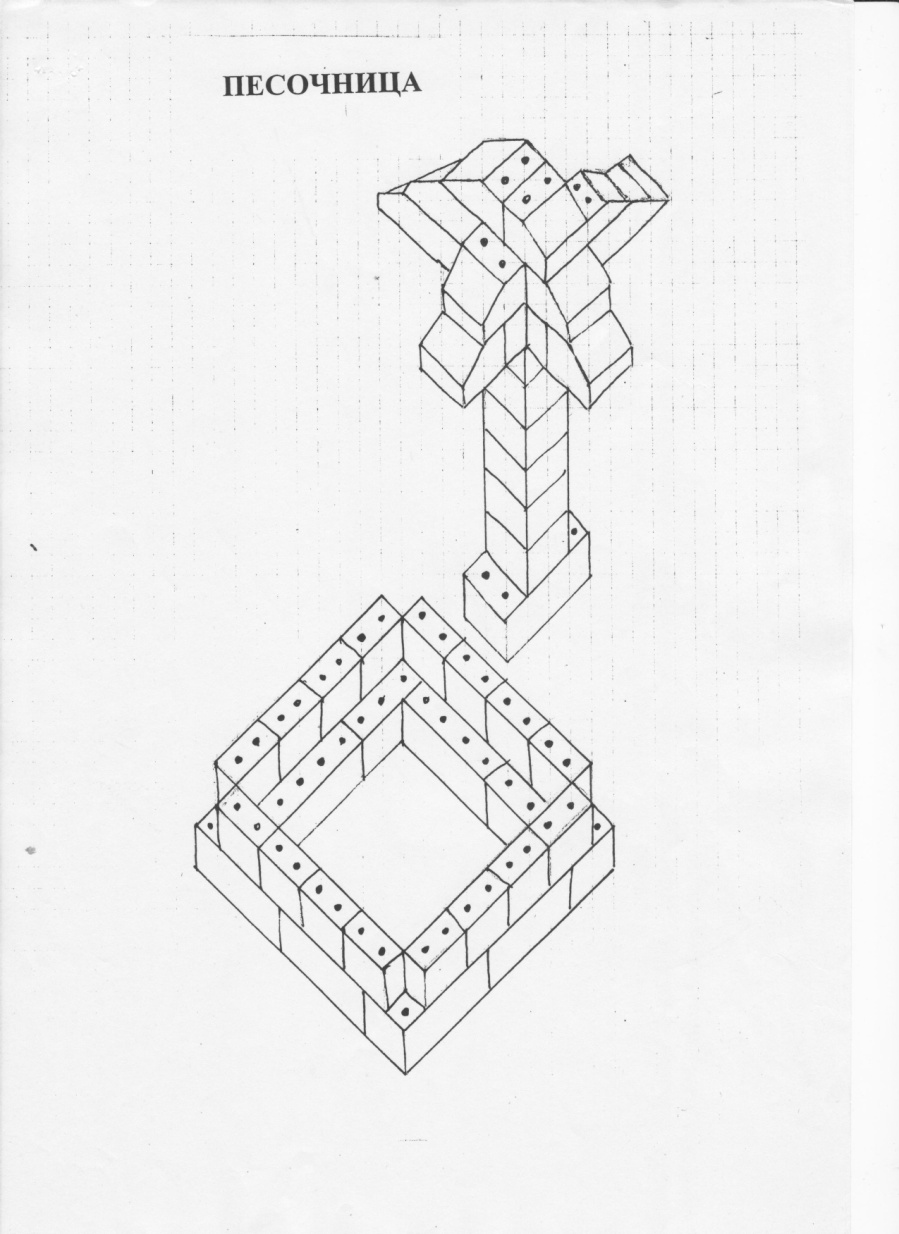 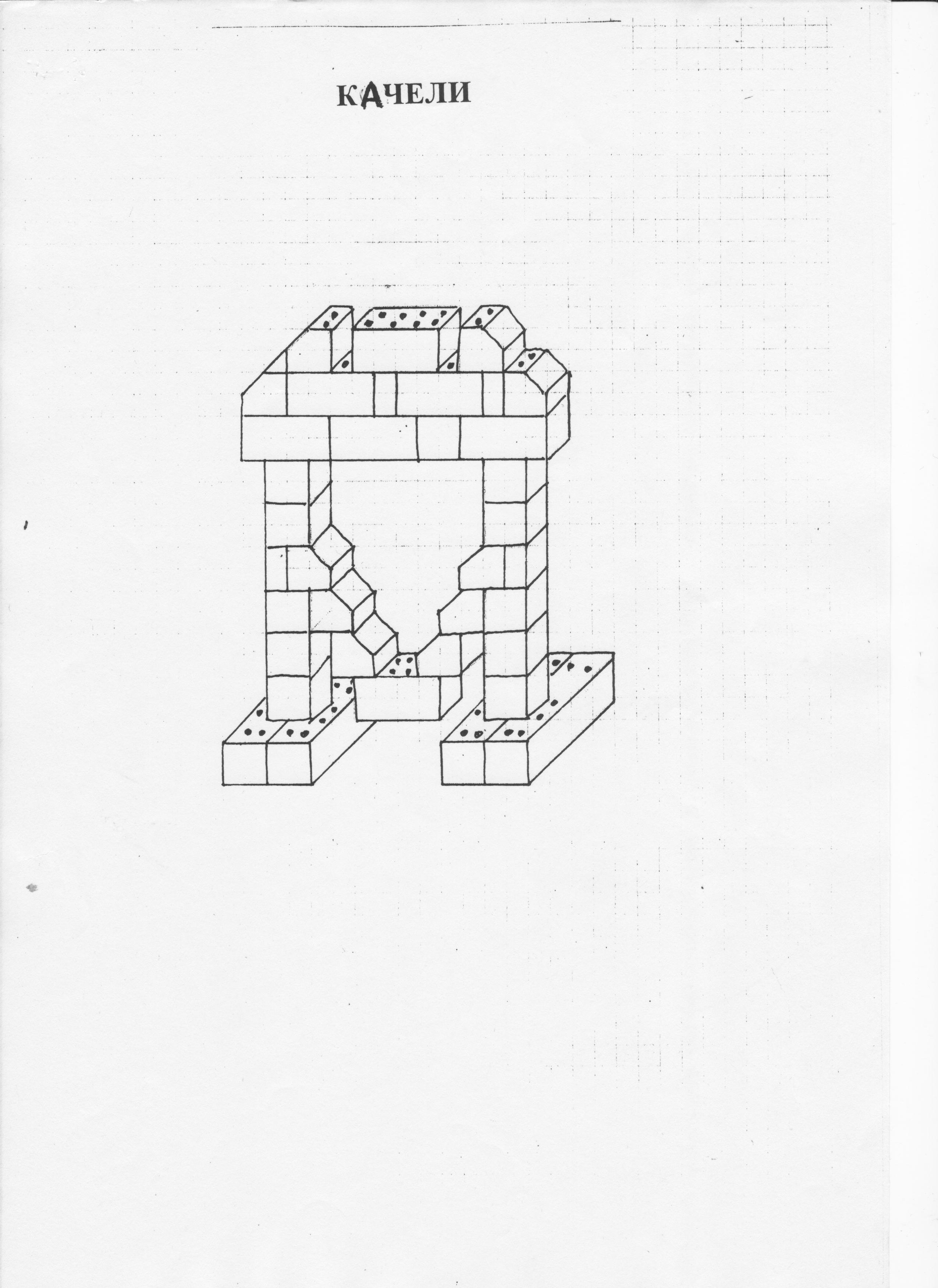 Качалка                                                  Карусель       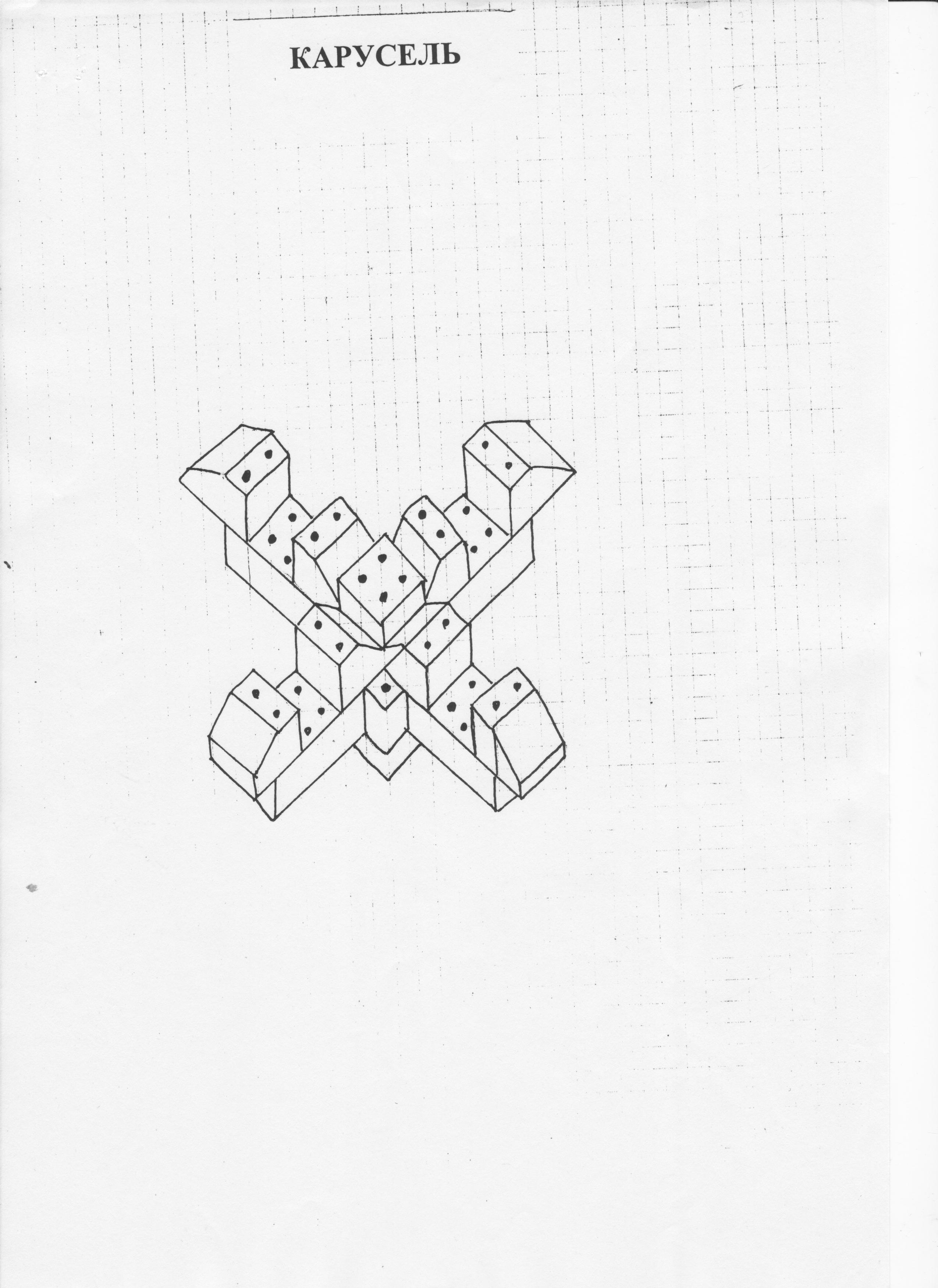 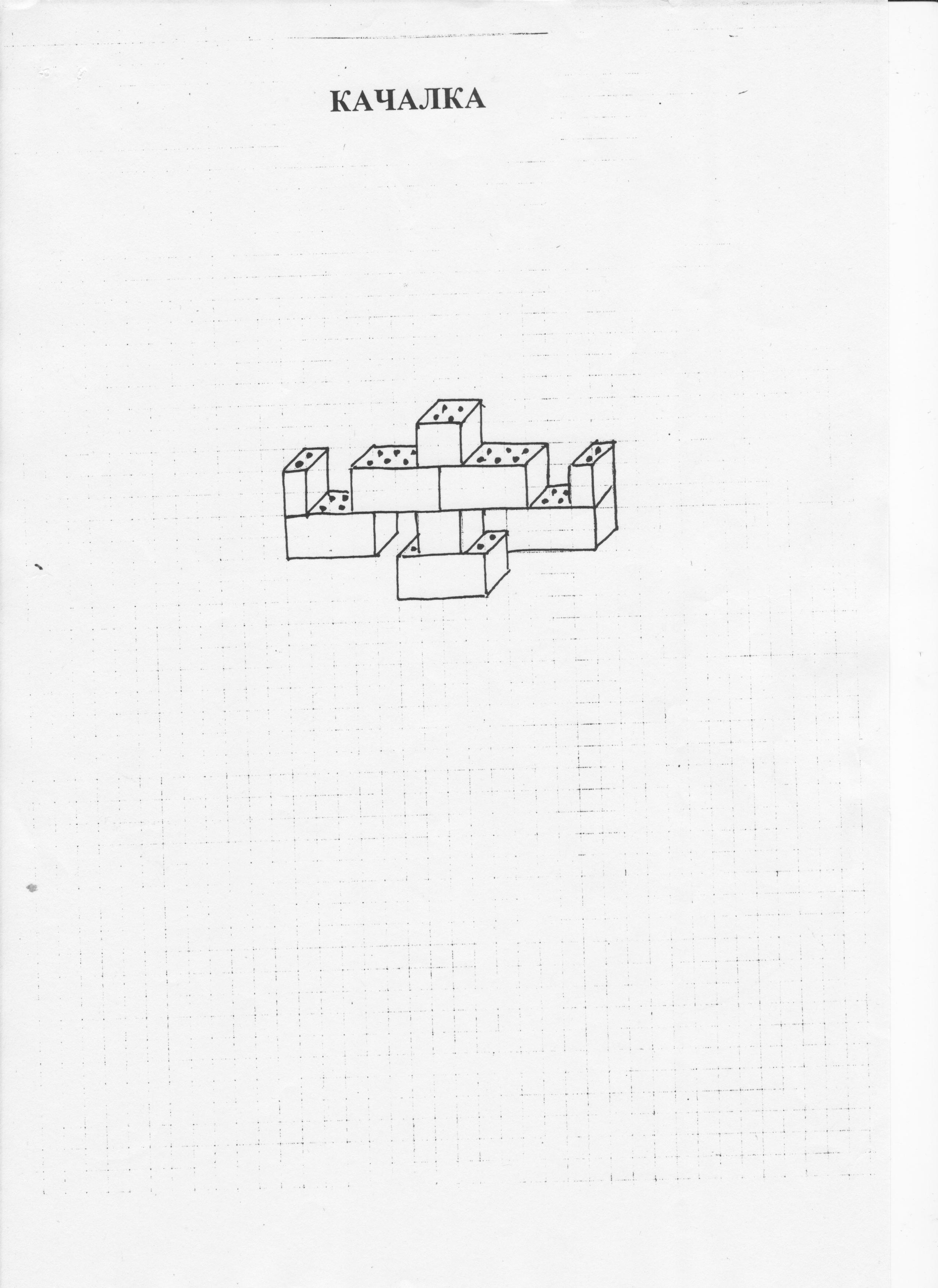 